31.08.2019 года работники  МКОУ «Рубасская СОШ» провели субботник по благоустройству территории школы.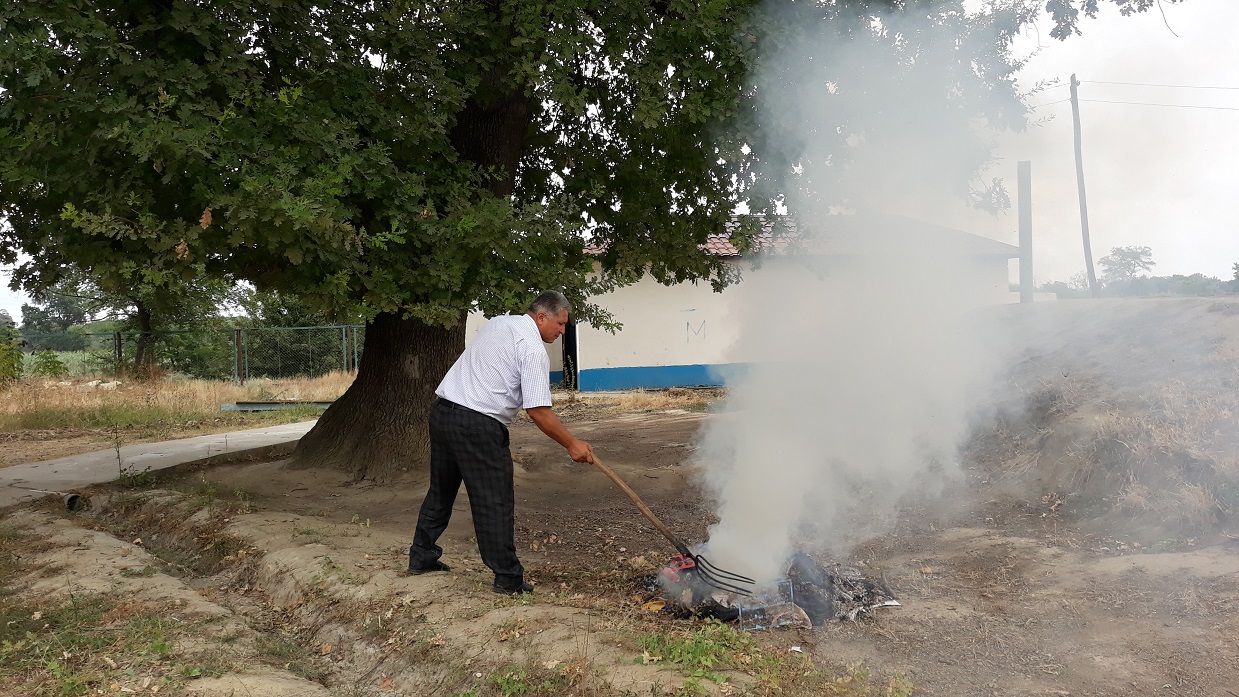 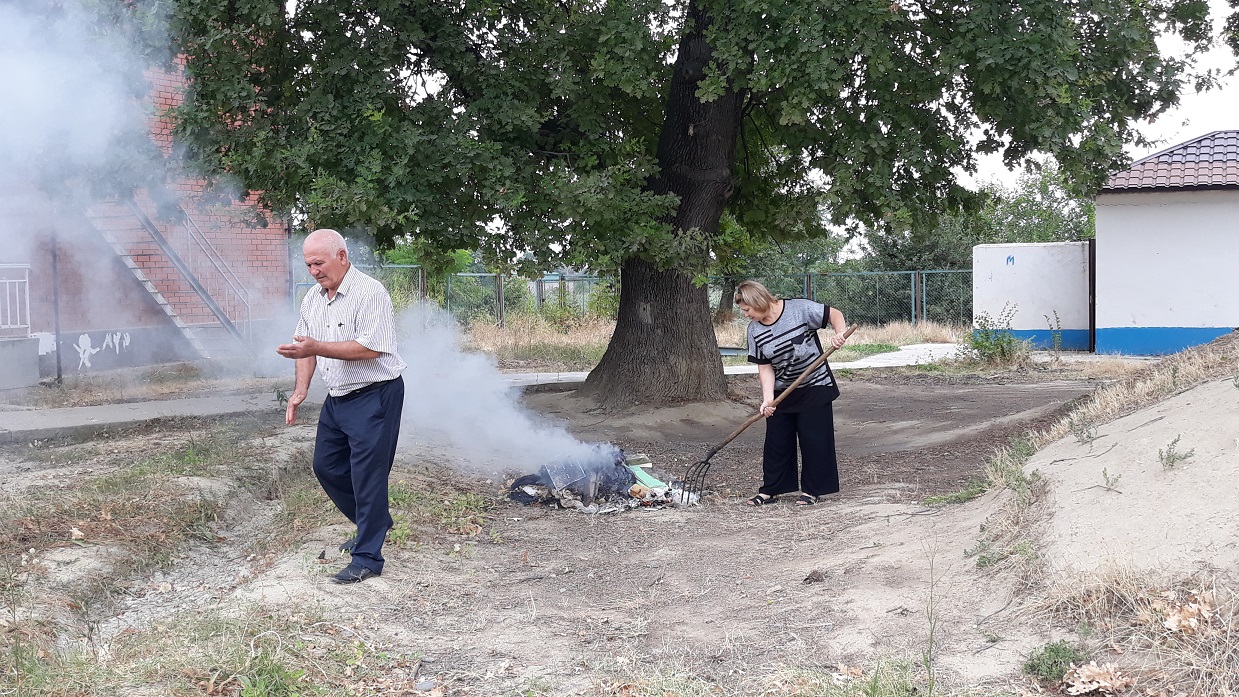 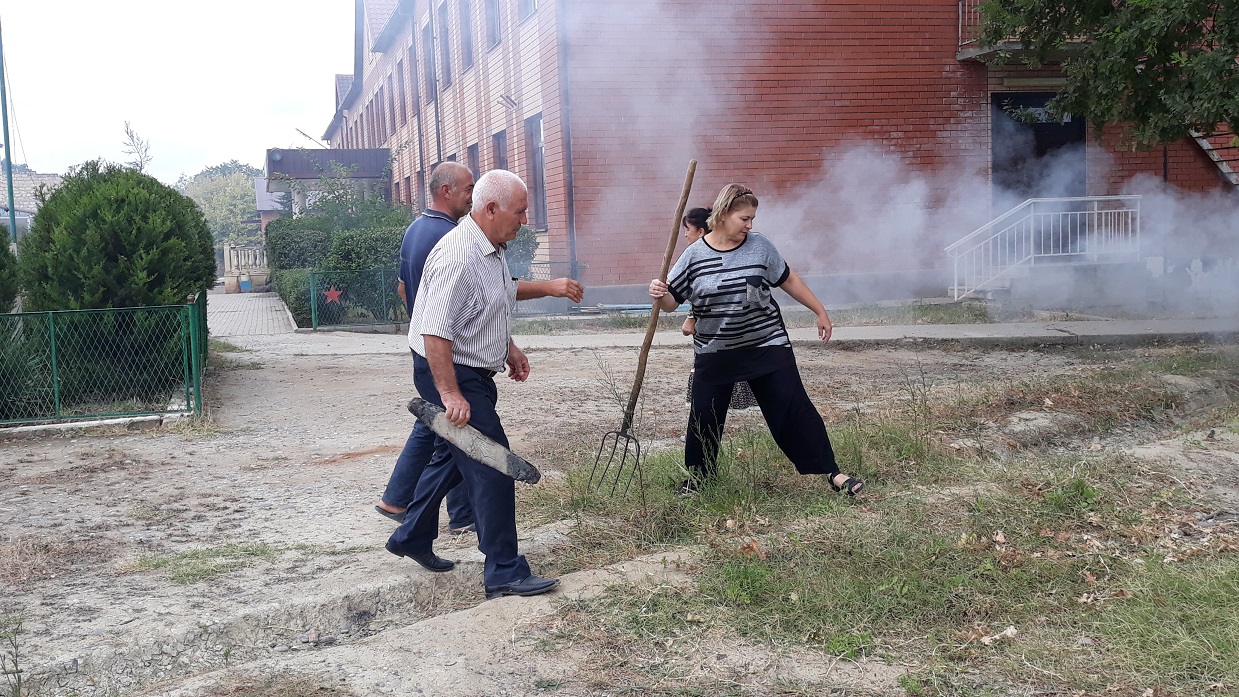 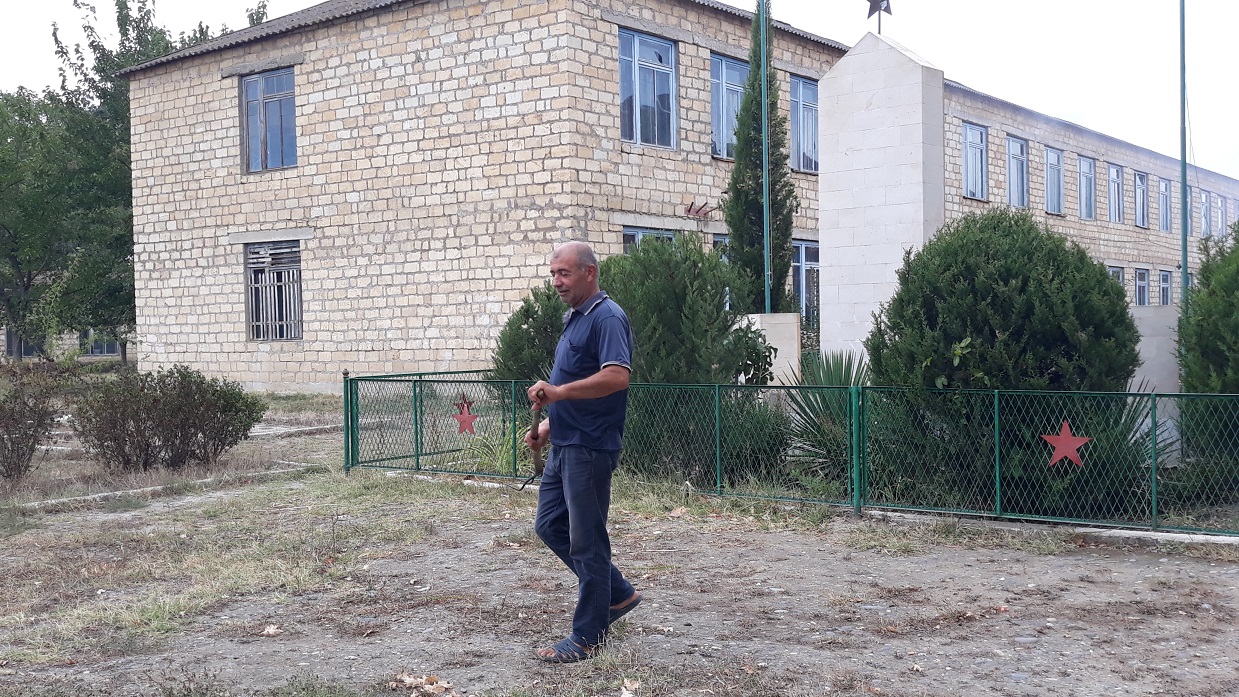 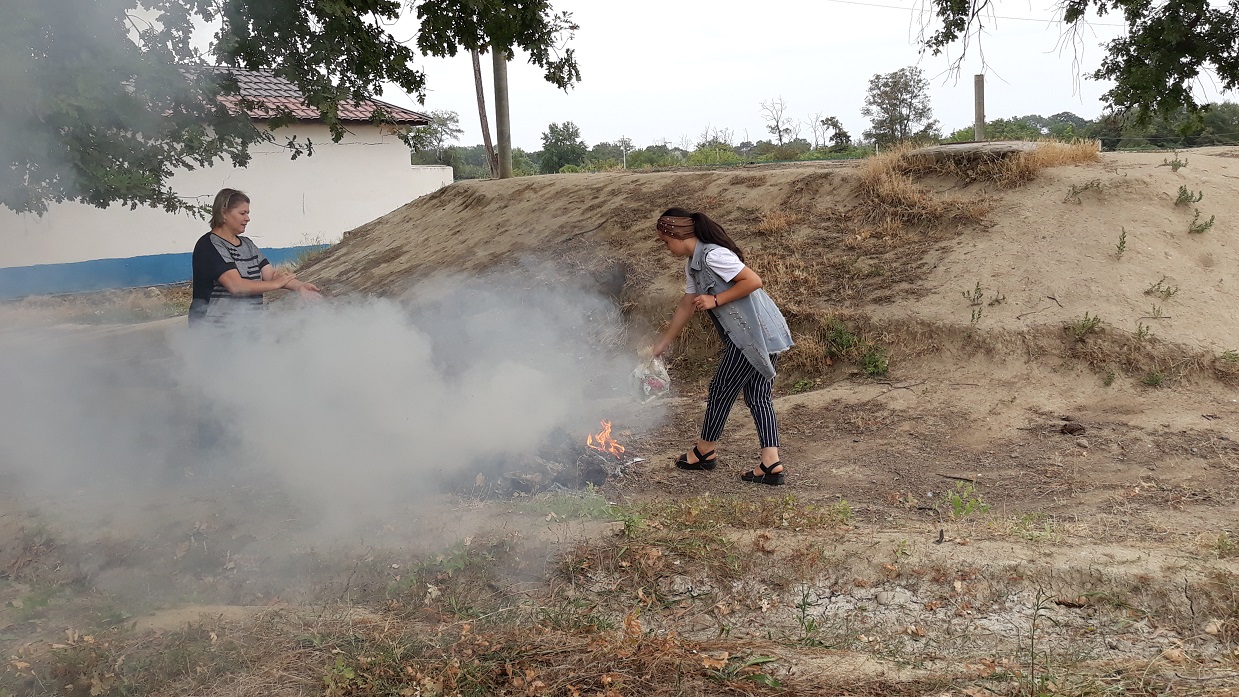 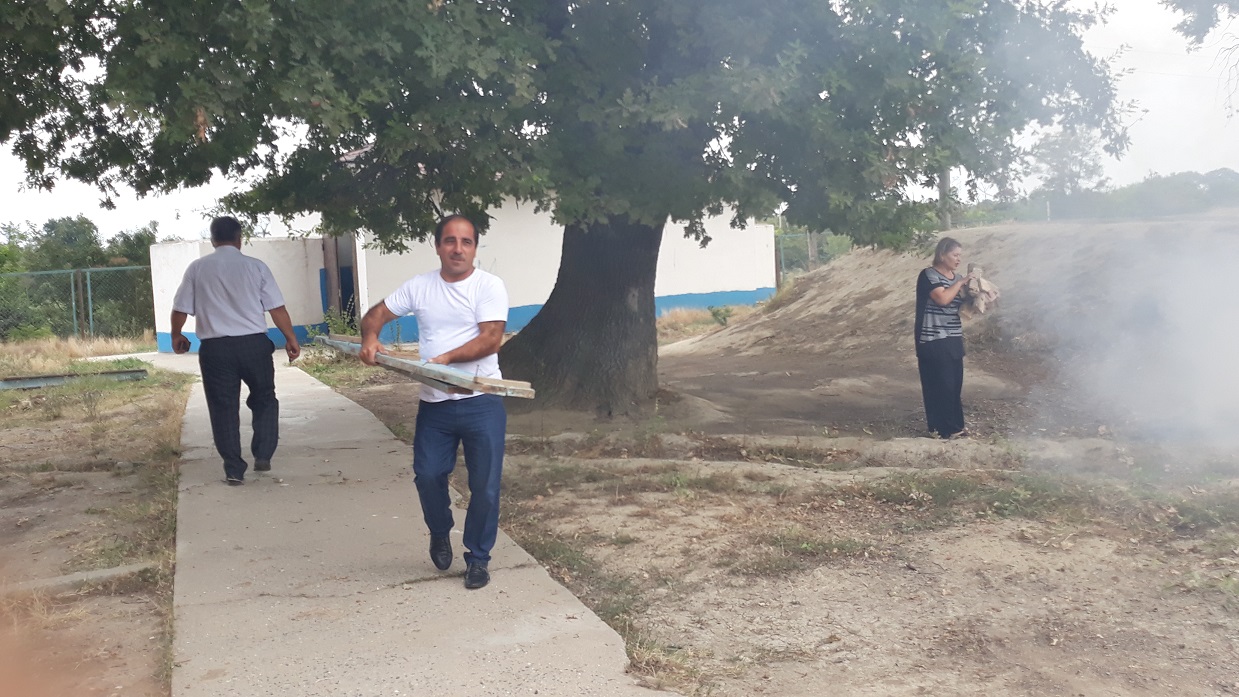 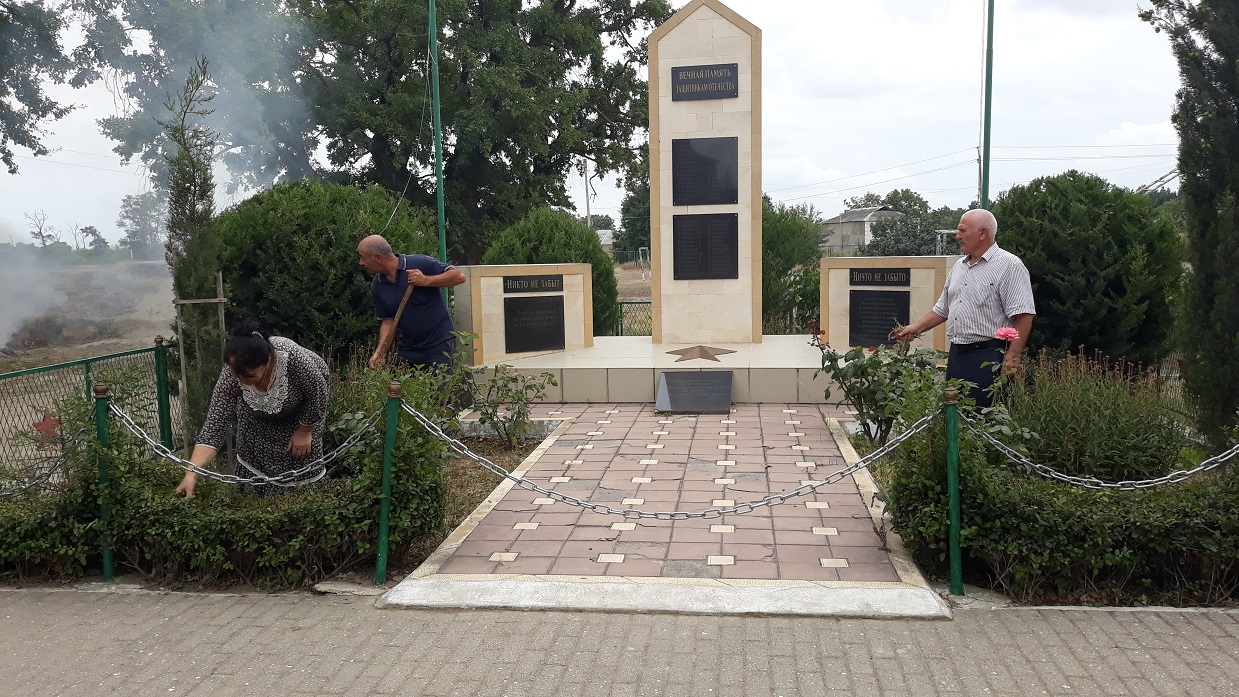 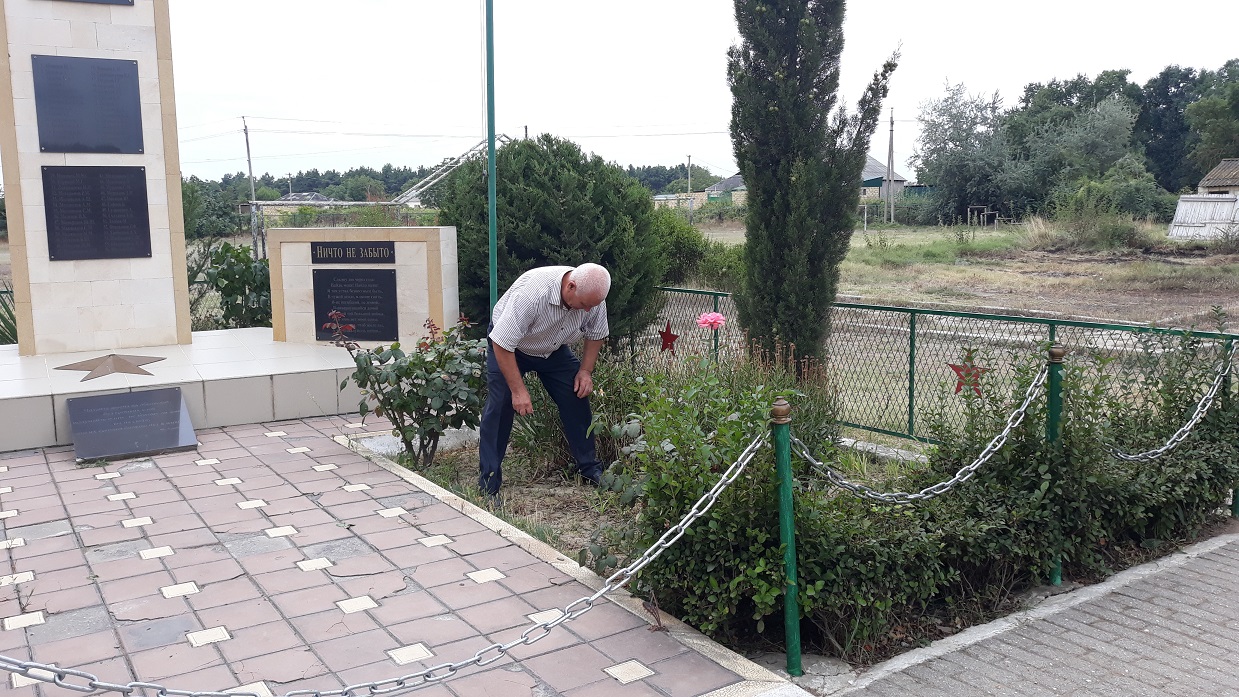 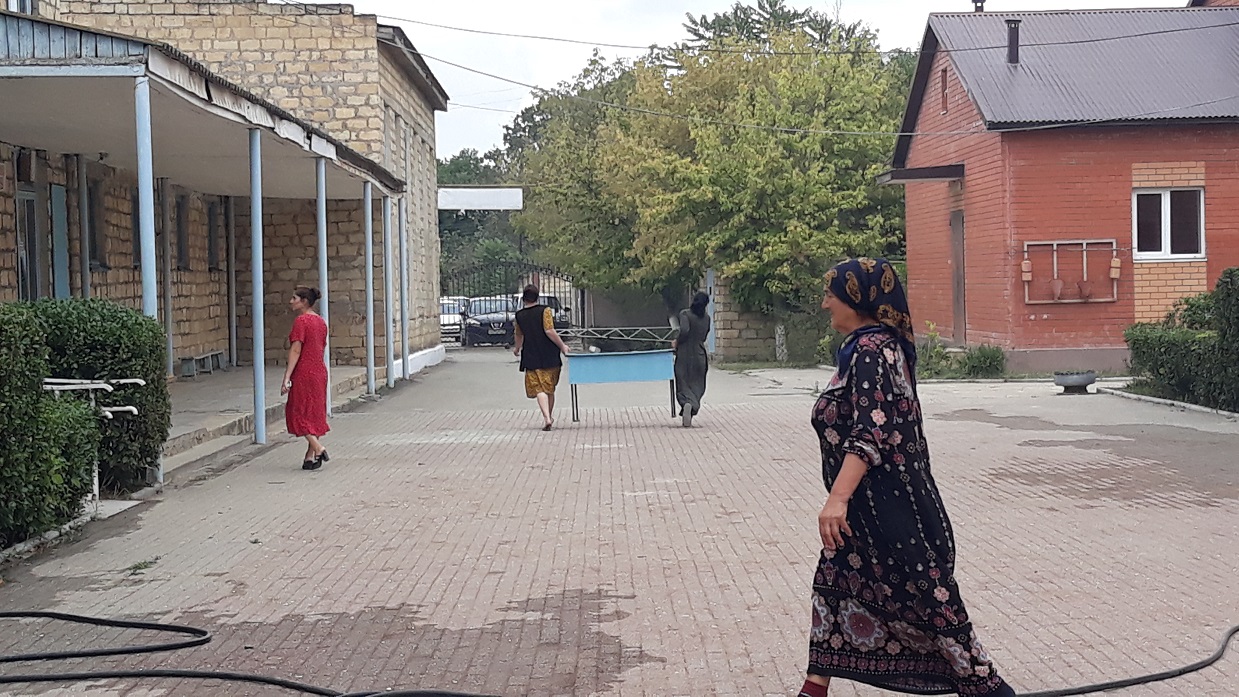 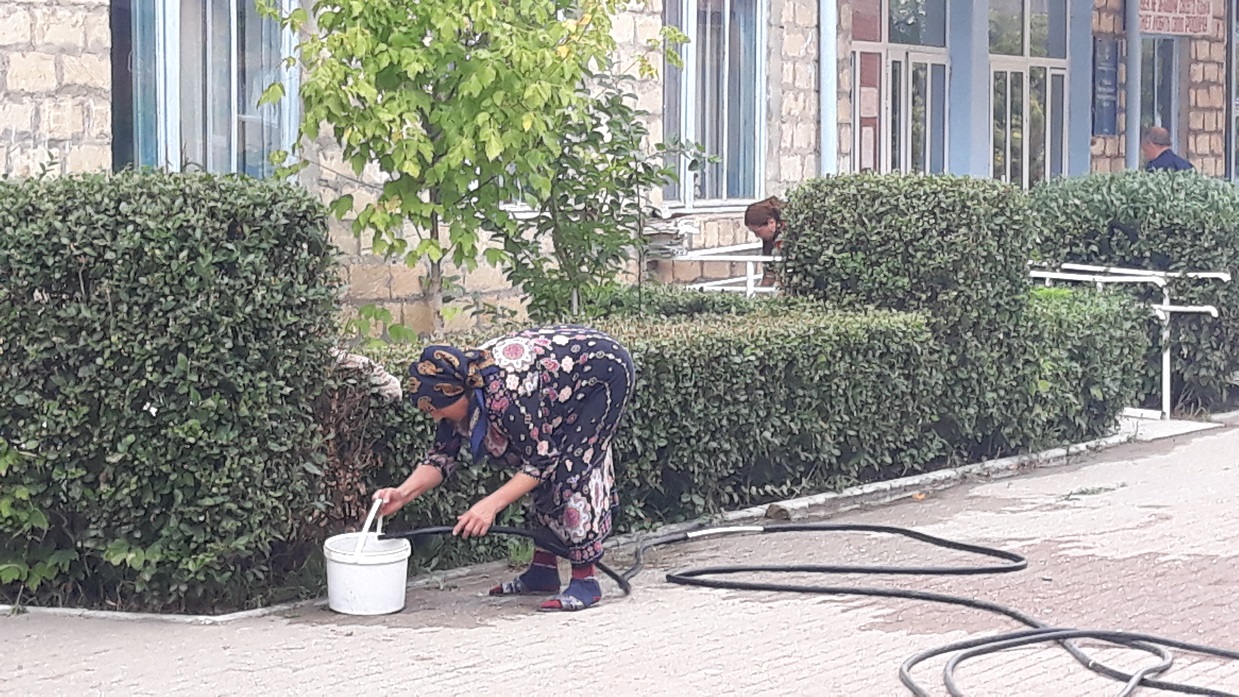 